Sale and Purchase of Agricultural, Forestry and Fishing Productsin the Republic of Serbia – III quarter 2013 –In the third quarter 2013, compared with the same period 2012, total sale and purchase value of agricultural, forestry and fishing products in the Republic of Serbia increased by 0.7%, expressed at current prices.In the first nine months of 2013, compared with the same period 2012, total sale and purchase value of agricultural, forestry and fishing products in the Republic of Serbia increased by 1.3%, expressed at current prices and decreased by 1.5% at constant prices. 1. Sale and purchase by regions 2. Sale and purchase by groups of products1)   Base: the same period of 2012.3. Sale and purchase of the selected products 1)   Base: the same period of 2012.Methodological explanationsData on sale and purchase of agricultural, forestry and fishing products are obtained from Monthly report on realized agricultural production of legal entities in agriculture (PO- TRG- 33) and from Monthly report on purchase of agricultural products from individual holdings (TRG-31). Value of delivered products is calculated according to selling producers’ prices and value of purchase is computed according to purchasing prices, which organizations pay to individual holdings, for taken products. Value of sale, i.e. purchase does not include the following: VAT, packaging, transportation costs, costs of keeping and storage, discounts, as well as the determined bonuses that producers get for delivered products. Data on livestock, in table 3, refer only to cattle for slaughter. The main aim of the survey is obtaining the data that are used for calculation of producers’ price indices of agricultural and fishing products (Statistical release CN 40). Starting from 1999 the Statistical Office of the Republic of Serbia has not at disposal and may not provide available certain data relative to AP Kosovo and Metohia and therefore these data are not included in the coverage for the Republic of Serbia (total).Methodological explanations regarding sale and purchase are available on the website of the Statistical Office of the Republic of Serbia: http://webrzs.stat.gov.rs/WebSite/Public/PageView.aspx?pKey=105http://webrzs.stat.gov.rs/WebSite/Public/PageView.aspx?pKey=141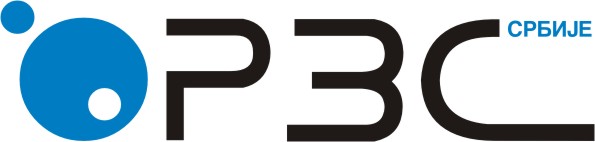 Republic of SerbiaStatistical Office of the Republic of SerbiaISSN 0353-9555STATISTICAL RELEASESTATISTICAL RELEASEPМ12Number 325 - Year LXIII, 02.12.2013Number 325 - Year LXIII, 02.12.2013Turnover statisticsTurnover statisticsSERB325 PМ12 021213Turnover, thousand RSDTurnover, thousand RSDTurnover, thousand RSDTurnover, thousand RSDTurnover, thousand RSDIndices,Current prices1)Indices,Current prices1)VII–IX 2013I–IX 2013201320132013Indices,Current prices1)Indices,Current prices1)VII–IX 2013I–IX 2013VIIVIIIIXVII–IX 2013I–IX 2013Republic of Serbia52930651105297723200642301100165821864763100.7101.3Beogradski region1812886713351458393857259465635472.1106.1 Sale from production of enterprises 1303469604805042409636705451231961.9104.4Purchase from individual holdings5094161085464159841205540144035124.7116.1Region Vojvodine36907365681299371253978566596641770791697.494.0 Sale from production of enterprises 148604173291267044572453225536717763697.8107.2Purchase from individual holdings2204694735217267808254034341281053027997.184.3Region Šumadije i Zapadne Srbije963985220469832482466626600982155088122.1128.2 Sale from production of enterprises 4141632219933152086128074134003137.8237.1Purchase from individual holdings922569018249899467258025320252021085121.5121.4Region Južne i Istočne Srbije45705499564440211584211093021345405107.4108.5 Sale from production of enterprises 11915662359214584580208675398311157.4133.9Purchase from individual holdings33789837205226153126290062794709496.6102.1Region Kosovo i Metohija.........                 ...                 ......               ... Sale from production of enterprises .....................Purchase from individual holdings.....................Turnover, thousand RSDTurnover, thousand RSDTurnover, thousand RSDTurnover, thousand RSDIndices, total, current prices1)Indices, total, current prices1)Indices, total, current prices1)Indices, total, current prices1)Indices, total, current prices1)VII–IX 2013VII–IX 2013I–IX 2013I–IX 2013VII–IX 2013I–IX 2013201320132013TotalSaleTotalSaleVII–IX 2013I–IX 2013VII VIIIIXTotal529306511776961410529772343539867100.7101.3126.296.286.7Cereals1840931766385363544031016450861101.587.7122.3114.467.2Industrial crops12322126380567715183381618388576.584.2197.230.184.6Fodder crops 214612207832434731424967145.7142.593.6135.2161.7Vegetables 147526168992422438751167577165.4142.3296.0127.4140.9Fruit and grapes59757783944169536314716840123.0120.4125.8146.980.5Livestock63731823345129178397979574930111.1115.1122.5113.1100.9Poultry and eggs1171528114747039197303817881196.1206.4199.5130.3262.7Milk60483331199205182336143773643117.0112.4116.9119.2115.0Dairy products92671713206405654347.9152.0624.0235.2266.1Leather, wool and feathers789881459727536834912101.0144.5132.1130.763.4Honey and wax35919336531457345121.2131.4132.4104.9127.8Wood3325-3857-365.435.115.6-2162.3Fish20573320573363712063712074.672.7154.855.652.5Other products284010119348997529751253111.4166.6121.163.5157.3Quantities, tonsQuantities, tonsQuantities, tonsQuantities, tonsIndices, total 1)Indices, total 1)Indices, total 1)Indices, total 1)Indices, total 1)VII–IX 2013VII–IX 2013I–IX 2013I–IX 2013VII–IX 2013I–IX 2013201320132013TotalSaleVII–IX 2013I–IX 2013VIIVIIIIXWheat8960262597071175832372773192.3141.6172.6240.1241.5Maize, grains 1707406309640272915244470.145.0112.1107.551.7Tobacco (dried leaf)3761-3816-119.2101.5-112.8123.3Potatoes12154100371583412379174.9142.7567.732.5241.8Beans14-16--320.0---Onions248864745722208116.7122.1294.538.9116.6Cabbage (heads)202213377427308.2195.7374.2373.4240.6Apples, edible4089306211858587754.080.31618.2663.825.6Calves7022392141.256.120.957.965.2Heifers74922338204846586137.0125.2138.7135.9136.3Other cattle (cows, oxen, etc.)   20367915952217982.296.197.075.877.6Pigs200132906528124.2115.992.2126.7161.5Pigs, fattened 16603124585178138429105.1102.9118.796.2102.1Other pigs (sows, etc.)4554865139393864200.2160.6122.5439.7154.8Lambs142958738134.0104.6100.0180.6117.9Sheep and lambs114633322144.3148.7237.5126.3118.2Chickens, fattened (broilers)340932701325512806320.7372.5385.796.1533.8Eggs (consumption), thous. units7111270936181528181124191.5164.8208.8141.4239.8Cow’s milk, thous. liters 1863673116155641298324108.7101.6105.9110.8109.5Carps 5655651469146969.652.0137.653.348.3Other freshwater fish919163863891.0162.3141.758.5113.0Contact:  slavica.jotanovic@stat.gov.rs  phone: 011 2412-922  ext. 330	Published and printed by: Statistical Office of the Republic of Serbia, Milana Rakica 5, Belgrade Phone: +381 11 2412922 ● Fax: +381 11 2411260 ● www.stat.gov.rs Responsible: Dragan Vukmirovic, PhD, Director
Circulation: 20 • Issued quarterly